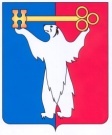 	АДМИНИСТРАЦИЯ ГОРОДА НОРИЛЬСКА КРАСНОЯРСКОГО КРАЯПОСТАНОВЛЕНИЕ14.04.2017	г. Норильск   	    № 158О внесении изменений в постановление Администрации города Норильска от 30.03.2012 № 110В целях упорядочения работы по разработке, согласованию и утверждению организационных документов в Администрации города Норильска, ПОСТАНОВЛЯЮ:Внести в Порядок подготовки организационных документов в Администрации города Норильска, утвержденный постановлением Администрации города Норильска от 30.03.2012 № 110 (далее – Порядок), следующие изменения:Пункт 2.4.9 Порядка дополнить абзацем пятым следующего содержания:«Копия должностной инструкции специалиста 1 категории отдела контроля и протокола Управления обеспечения деятельности Администрации города Норильска, выполняющего функции делопроизводства в структурном подразделении Администрации города Норильска, направляется Управлением по персоналу Администрации города Норильска в соответствующее структурное подразделение.»;Абзац второй пункта 3.3 Порядка дополнить предложением следующего содержания:«Допускается внесение четырех изменений в данные документы, при внесении пятого изменения утверждается их новая редакция.».2. Начальнику Управления по персоналу Администрации города Норильска:- не позднее семи рабочих дней со дня вступления в силу настоящего постановления, а в случае временного отсутствия (нахождения в отпуске, служебной командировке, временной нетрудоспособности и др.) в течение пяти рабочих дней после выхода на работу ознакомить с настоящим постановлением под роспись заместителей Руководителя Администрации города Норильска, руководителей структурных подразделений Администрации города Норильска;- приобщить копии листов ознакомления работников, указанных в абзаце втором настоящего пункта, к материалам личных дел соответствующих работников.Руководитель Администрации города Норильска                                      Е.Ю. Поздняков